Priddy ISDDistrict Dyslexia Plan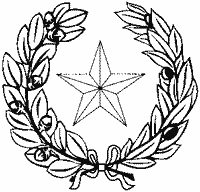 Priddy ISDBoard Approved November 8, 2017Table of Contents  I.  	Definition of Dyslexia						  4 II.	 State and Federal Law regarding Early Identification and Intervention Prior to Formal     Assessment                                                               4III.	  Procedures for Assessment					  5IV. 	  Procedures for Assessment of Dyslexia		  7                                                            V.	  Identification of Students with Dyslexia		 11             Assessment under Section 504                           13             Assessment under Special Education                 14             Assessment of Special Education Students        14             Assessment of Students Identified Outside the                District                                                             15 VI. 	  Instruction for Students with Dyslexia			 15VII.  Timeline 									 17VIII.  Student Monitoring and Program Exit Criteria	 17IX.	List of Additional Considerations				 19I. Definition of DyslexiaAs defined in Texas Education Code §38.003(1) “Dyslexia” means a disorder of constitutional origin manifested by a difficulty in learning to read, write, or spell, despite conventional instruction, adequate intelligence, and sociocultural opportunity.(2)  “Related disorders” includes disorders similar to or related to dyslexia such as developmental auditory imperception, dysphasia, specific developmental dyslexia, developmental dysgraphia, and developmental spelling disability.The current definition from the International Dyslexia Association states the following:Dyslexia is a specific learning disability that is neurological in origin.  It is characterized by difficulties with accurate and/or fluent word recognition and by poor spelling and decoding abilities.  These difficulties typically result from a deficit in the phonological component of language that is often unexpected in relation to other cognitive abilities and the provision of effective classroom instruction.  Secondary consequences may include problems in reading comprehension and reduced reading experience that can impede growth of vocabulary and background knowledge.  (Adopted by the International Dyslexia Board of Directors, November 12, 2002).Students identified as having dyslexia typically experience primary difficulties in phonological awareness and manipulation, single-word reading, reading fluency, and spelling. Consequences may include difficulties in phonological awareness are unexpected for the student’s age and educational level, and are not primarily the result of language difference factors. Additionally, there is often a family history of similar difficulties.II. State and Federal Law Regarding Early Identification and Intervention Prior to Formal AssessmentBoth state and federal legislation emphasize early identification and intervention for students who may be at risk for reading difficulties, such as dyslexia.In accordance with TEC §28.006 Reading Diagnosis, Priddy ISD administers early reading instruments in kindergarten, first, and second grades to determine students’ reading development and comprehension.  Additionally, the law requires a reading instrument from the commissioner’s approved list to be administered at the beginning of grade 7 to any student who did not demonstrate proficiency on the reading assessment administered under TEC§39.023(a).  If, on the basis of the reading instrument results, students are determined to be at risk for dyslexia and other reading difficulties, the students’ parents/guardians are notified. In addition, an accelerated (intensive) reading program that appropriately addresses students’ reading difficulties and enables them to “catch up” with their typically performing peers is implemented.  The information from reading instruments administered under TEC §28.006 will be one source of information in deciding whether or not to recommend a student for assessment for dyslexia.  The provisions offered to students who are reported to be at risk for dyslexia or other reading difficulties should align to the requirements of Elementary and Secondary Education Act (ESEA) legislation, Priddy ISD will implement reading programs using scientifically based reading research as well as evidence proven effective results.Under the Equal Education Opportunity Act (EEOA), Priddy ISD ensures that all students are given equal access to educational services regardless of race, color, sex, religion, or national origin. Therefore, research-based interventions are to be provided to all students experiencing difficulties in reading, including English language learners (ELL), regardless of their proficiency in English.III. Procedures for Assessment At any time (from kindergarten through grade 12) a student continues to struggle with one or more components of reading, Priddy ISD will collect additional information about the student.  Data Gathering:Information will be used to evaluate the student’s academic progress and determine what actions are needed to ensure the student’s improved academic performance.  This information should include data that demonstrates the student was provided appropriate instruction and data-based documentation of repeated assessments of achievement at reasonable intervals (progress monitoring), reflecting formal assessment of student progress during instruction. Additional information to be considered includes the results from some or all of the following:Vision screeningHearing screeningTeacher reports of classroom concernsClassroom reading assessmentsAccommodations or interventions providedAcademic progress reports (report cards)Gifted/Talented assessmentsSamples of schoolworkParent conference notesTesting for limited English proficiency (all years available)Speech and language screening through a referral process (English and native language, if possible)The K-2 reading instrument as required in TEC §28.006 (English and native language, if possible)7th-grade reading instrument results as required in TEC§28.006State student assessment program as described in TEC §39.002Observations of instruction provided to the studentFull Individual Evaluation (FIE)Outside evaluationsSchool attendanceCurriculum-based assessment measuresInstructional strategies provided and student’s response to the instructionUniversal screeningData that support the student received conventional (appropriate) instruction and that the difficulties are not primarily the result of sociocultural factors which include language differences, irregular attendance, or lack of experiential background.Among the actions that Priddy ISD has available for the student is a recommendation that the student be assessed for dyslexia.  Priddy ISD recommends assessment for dyslexia if the student demonstrates the following:Poor performance in one or more areas of reading and/or the related area of spelling that is unexpected for the student’s age/gradeCharacteristics and risk factors of dyslexiaPrimary Reading/Spelling Characteristics of Dyslexia:Difficulty reading words in isolationDifficulty accurately decoding unfamiliar wordsDifficulty with oral reading (slow, inaccurate, or labored)Difficulty spellingIt is important to note that students demonstrate differences in degree of impairment.The reading/spelling characteristics are most often associated with the following:Segmenting, blending, and manipulating sounds in words (phonemic awareness)Learning the names of letters and their associated soundsHolding information about sounds and words in memory (phonological memory)Rapid recalling the name of familiar objects, colors, or letters of the alphabet (rapid naming)Consequences of dyslexia may include the following:Variable difficulty with aspects of reading comprehensionVariable difficulty with aspects of written languageLimited vocabulary growth due to reduced reading experiencesIf a student continues to struggle with reading, the identification of reading disabilities, including dyslexia, will follow one of two procedures. Priddy ISD will typically evaluate for dyslexia through §504. If however, a student is suspected of having a disability within the scope of IDEA 2004, all special education procedures must be followed.IV. Procedures for Assessment of DyslexiaStudents enrolling in Priddy ISD shall be assessed for dyslexia and related disorders at appropriate times (TEC §38.003(a)).  The appropriate time depends upon multiple factors including the student’s reading performance, reading difficulties, poor response to supplemental, scientifically based reading instruction, teachers’ input, and parents’ or guardians’ input.  Additionally, the appropriate time for assessing is early in a student’s school career (19 TAC §74.28), the earlier the better. While earlier is better, students will be recommended for assessment for dyslexia even if the reading difficulties appear later in a student’s school career. When formal assessment is recommended, Priddy ISD completes the evaluation process as outlined in §504 unless a referral to special education is indicated. Through §504 process, Priddy ISD will complete the evaluation using the following procedures:1.  Notify parents or guardians of proposal to assess student for dyslexia        (§504).2.  Inform parents or guardians of their rights under §504.3.  Obtain parent or guardian permission to assess the student for dyslexia.4.  Assess student, being sure that individuals/professionals who administer      assessments have training in the evaluation of students for dyslexia and      related disorders (19 TAC §74.28).In compliance with §504 and IDEA 2004, test instruments, and other evaluation materials must meet the following criteria:Be validated for the specific purpose for which the tests, assessments, and other evaluation materials are usedInclude material tailored to assess specific areas of educational need and not merely materials that are designed to provide a single general intelligence quotient Be selected and administered so as to ensure that, when a test is given to a student with impaired sensory, manual, or speaking skills, the test results accurately reflect the student’s aptitude or achievement level, or whatever other factor the test purports to measure, rather than reflecting the student’s impaired sensory, manual, or speaking skillsBe selected and administered in a manner that is not racially or culturally discriminatoryInclude multiple measures of a student’s reading abilities such as informal assessment information (e.g., anecdotal records, district universal screenings, progress monitoring data, criterion referenced assessments, results of informal reading inventories, classroom observations)Be administered by trained personnel and in conformance with the instructions provided by the producer of the evaluation materialsBe used for the purpose for which the assessment or measures are valid or reliableBe provided and administered in the student’s native language or other mode of communication and in the form most likely to yield accurate information regarding what the child can do academically, developmentally, and functionally, unless it is clearly not feasible to provide or administerDomains to AssessPriddy ISD administers measures that are related to the student’s educational needs. Depending upon the student’s age and stage of reading development, the following are the areas related to reading that should be assessed:Academic Skills       •   Letter knowledge (name and associated sound)       •   Reading words in isolation 	Decoding unfamiliar words accurately      •   Reading fluency (both rate and accuracy are measured)       •   Reading comprehension       •   Spelling Cognitive processes that underlie the reading difficulties       • Phonological/phonemic awareness (Difficulties in phonological and         phonemic awareness are typically seen in students with dyslexia and         impact a student’s ability to learn letters and the sounds associated with         letters and letter combinations, learn the alphabetic principle, use the         sounds of the letters and letter combinations to decode words and to         accurately spell.)       • Rapid naming (Difficulties in rapid naming may or may not be weak,           but if deficient, will impact a student’s ability to automatically name              letters and read words and to read connected text at an appropriate rate.)      • Orthographic processing (Memory for letter patterns, letter         sequences, and the letters in whole words may be selectively impaired         or may coexist with phonological processing weaknesses.)      • Various language processes (Language processes such as morpheme          and syntax awareness, memory and retrieval of verbal labels, and the          ability to formulate ideas into grammatical sentences, may also be          factors affecting reading.)Based on the student’s academic difficulties and characteristics, additional areas that may be assessed include the following:      •    Vocabulary       •    Listening comprehension       •    Verbal expression       •    Written expression       •    Handwriting       •   Memory for letter or symbol sequences (Orthographic processing)       •   Mathematical/calculation reasoning      •   Phonological memory          Verbal working memory          Processing speedEnglish Language Learners: This refers to students served in Bilingual and ESL programs as well as students designated Limited English Proficient (LEP) whose parents have denied services.Much diversity exists among English Language Learners (ELLs).  The identification and service delivery process for dyslexia must be in step with the student’s linguistic environment and educational background.  Involvement of the Language Proficiency Assessment Committee (LPAC)  in the decision making process is required.Additional data to be gathered when assessing English Language Learners:Language Proficiency Assessment Committee (LPAC) documentation which includes the following:Home language surveyAssessment related to identification for limited English proficiency (oral language proficiency tests and norm-referenced tests)State student assessment data results when availableTexas English Language Proficiency system (TELPAS) information (Reading Proficiency Test in English (RPTE))Type of language programming provided and language of instructionLinguistic environment and second-language acquisition developmentPrevious schooling in and outside of the United StatesAdditional assessment when assessing English Language Learners:Comprehensive oral language proficiency testing should be completed for a dyslexia evaluation due to the importance of the information forconsideration in relation to academic challenges,planning the assessment, andinterpreting assessment results.Interpretation:Test results of English Language Learners (ELL) will be interpreted in light of the student’s:  language development (in both English and the student’s native language, educational history, linguistic background, socioeconomic issues, nature of the writing system and any other pertinent factors that affect learning.V. Identification of Students with DyslexiaThe identification of dyslexia is made by a §504 committee or, in the case of a special education referral, the admission, review, and dismissal (ARD) committee.  In order to make an informed determination, either committee must include members who are knowledgeable about:The student being assessedThe reading processDyslexia and related disordersDyslexia instructionDistrict or charter school, state, and federal guidelines for assessmentThe assessments usedThe meaning of the collected dataThe (§504 or ARD) committee will review all accumulated data to determine whether the student demonstrates a pattern of evidence for dyslexia. This data will include the following:The observations of the teacher, district or charter school staff, and/or parent/guardianData gathered from the classroom (including student work and the results of classroom measures) and information found in the student’s cumulative folder (including the developmental and academic history of the student)Data-based documentation of student progress during instruction/interventionThe results of administered assessmentsLanguage Assessment Proficiency Committee (LPAC) documentation, when applicableAll other accumulated data regarding the development of the student’s learning and his/her educational needs§504 or ARD Committee Decision Points for Dyslexia Identification:The pattern of evidence for the primary characteristics of dyslexia with unexpectedly low performance for the student’s age and educational level in some or all of the following areas:Reading words in isolationDecoding unfamiliar words accurately and automaticallyReading fluency for connected text (both rate and/or accuracy)Spelling (an isolated difficulty in spelling would not be sufficient to identify dyslexia)Based on the data, if the committee determines weaknesses are indicated in the listed academic skills, the committee will look next at the underlying cognitive processes for the difficulties seen in the student’s word reading and written spelling. These difficulties will typically be the result of a deficit in phonological or phonemic awareness. Additionally, there is often a family history of similar difficulties.The student may also demonstrate difficulties in other areas of cognitive processing, including one or more of the following: Rapid naming Orthographic processing Phonological memoryVerbal working memoryProcessing speedIf the student exhibits reading and written spelling difficulties and             currently has appropriate phonological/phonemic processing, it is            important to examine the student’s history to determine if there is            evidence of previous difficulty with phonological/phoneme             awareness. NOTE: Because previous effective instruction in            phonological/phonemic awareness may remediate phonological            awareness skills in isolation, average phonological awareness scores            alone do not rule out dyslexia. Ongoing phonological processing            deficits can be exhibited in word reading and/or written spelling.If the committee (§504 or ARD) determines the student exhibits weaknesses in reading and written spelling, the committee will then examine the student’s data to determine whether these difficulties are unexpected for the student in relation to the student’s other cognitive abilities (the ability to learn in the absence of print) and unexpected in relation to the provision of effective classroom instruction. Many students with dyslexia will have difficulty with the secondary characteristics of dyslexia, including reading comprehension and written composition.The §504 or ARD Committee will also incorporate the following guidelines from TEC §38.003 and 19 TAC §74.28:The student has received conventional (appropriate) instructionThe student has an unexpected lack of appropriate academic progress (in the areas of reading and spelling)The student has adequate intelligence (an average ability to learn in the absence of print or in other academic areas)The student exhibits characteristics associated with dyslexiaThe student’s lack of progress is not due to socio-cultural factors such as language differences, irregular attendance, or lack of experiential backgroundAssessment under Section 504Based on the above information and guidelines, the committee first determines whether the student has dyslexia. If the student has dyslexia, the committee also determines whether the student has a disability under §504. Whether a student is eligible for §504 accommodations is a separate determination from the determination that the student has dyslexia. A student is disabled under §504 if the physical or mental impairment substantially limits one or more major life activities, such as the specific activity of reading. Additionally, the §504 committee, in determining whether a student has a disability that substantially limits the student in a major life activity, must not consider the ameliorating effects of any mitigating measures that student is using. If the committee does not identify dyslexia, but the student has another condition or disability that substantially limits the student’s learning, eligibility for §504 services related to the student’s other condition or disability should be considered.Students with additional factors that complicate their dyslexia may require additional support or referral to special education. If a student is already qualified as a student with a disability under special education, the Admission, Review, and Dismissal (ARD) committee should determine the least restrictive environment for delivering the student’s dyslexia intervention. Assessment under Special EducationAt any time during the assessment for dyslexia, identification process, or instruction related to dyslexia, students may be referred for evaluation for special education.  At times, students will display additional factors/areas complicating their dyslexia that requires more support than what is available through dyslexia instruction.  At other times, students with severe dyslexia or related disorders will be unable to make adequate academic progress within any of the programs for dyslexia or related disorders.  In such cases, a referral to special education for evaluation and possible identification as a child with a disability within the Individuals with Disabilities Improvement Act of 2004 (IDEA) will be made as needed.Students with additional factors that complicate their dyslexia may require additional support or referral to special education. Assessment of Special Education StudentsIf a student is already in special education, but exhibits the characteristics of dyslexia or related disorders and is referred for assessment, assessment procedures for students under the Individuals with Disabilities Act (IDEA 2004) will be followed.  Assessment data from prior special education assessments may be utilized, and/or additional assessment may be conducted by personnel trained in assessment to evaluate students for dyslexia and related disorders.  In this case, the ARD committee will make determinations for those students.If the student with dyslexia is found eligible for special education in the area of reading, and the ARD committee determines the student’s instructional needs for reading are most appropriately met in a special education placement, the student’s Individualized Education Program (IEP) must include appropriate reading instruction. Appropriate reading instruction includes the components and delivery of dyslexia instruction listed in The Dyslexia Handbook ~ Revised 2014, Chapter III, “Instruction for Students with Dyslexia.”Assessment of Students Identified Outside the DistrictStudents identified as having dyslexia or related disorders from an outside source will be evaluated for eligibility in the district’s program.  Somewhere ISD may choose to accept the outside assessment, or may re-assess the student.  In either situation, the committee (§504 or ARD) will determine the identification status of a student enrolled in Priddy ISD, and the placement of the student in the dyslexia program(s).VI. Instruction for Students with Dyslexia Once it has been determined that a student has dyslexia, Priddy ISD shall provide an appropriate instructional program for the student as required in TEC §38.003: The board of trustees of each school district shall provide for the treatment of any student determined to have dyslexia or a related disorder.http://www.statutes.legis.state.tx.us/Docs/ED/htm/ED.38.htm#38.003The following procedures must be followed:       • Instructional decisions for a student with dyslexia are made by a team that is knowledgeable about the student, the meaning of the evaluation information, and instructional components and delivery of instruction for students with dyslexia.        • Priddy ISD shall purchase or develop a reading program for students with dyslexia and related disorders that is aligned with the descriptors found in this handbook. The descriptors include the components of phonemic awareness, sound-symbol association, syllabication, orthography, morphology, syntax, reading comprehension, and reading fluency. Instructional approaches include simultaneous, multisensory, systematic and cumulative, explicit, diagnostic teaching to automaticity, synthetic and analytic instruction (19 TAC §74.28). The components of instruction and instructional approaches are described in the next section of the Priddy ISD plan.       • Priddy ISD must provide each identified student access at his/her campus to an instructional program that meets the requirements in 19 TAC §74.28(c) and to the services of a teacher trained in dyslexia and related disorders. The school district may, with the approval of each student’s parents or guardians, offer additional services at a centralized location. Such centralized services shall not preclude each student from receiving services at his or her campus (19 TAC §74.28).       • Parents/guardians of students eligible under §504 must be informed of all services and options available to the student under that federal statute.       • Teachers who provide the appropriate instruction for students with dyslexia must be trained in instructional strategies that utilize individualized, intensive, multisensory, phonetic methods and a variety of writing and spelling components specified in the next section of this plan. (19 TAC §74.28).       • Teachers who provide the appropriate instruction for students with dyslexia must be trained in the professional development activities specified by Priddy ISD, and/or campus planning and decision making committee which shall include the instructional strategies indicated above (19 TAC §74.28). Priddy ISD shall provide a parent education program for the parents/guardians of students with dyslexia and related disorders. The program should include the following:       •    Characteristics of dyslexia and related disorders       •    Information on assessment and diagnosis of dyslexia       •    Information on effective strategies for teaching students with dyslexia       •    Awareness of information on classroom modifications and especially              of modifications allowed on standardized testing (19 TAC §74.28) Instructional decisions for a student with dyslexia must be made by a committee (§504 or ARD) that is knowledgeable about the instructional components and approaches for students with dyslexia. In accordance with 19 TAC §74.28(c), districts shall purchase or develop a reading program for students with dyslexia and related disorders that incorporates all of the following components of instruction and instructional approaches.Critical, Evidence-Based Components of Dyslexia Instruction       • Phonological Awareness       • Sound-symbol Association       • Syllabication       • Orthography        • Morphology SyntaxReading ComprehensionDelivery of Dyslexia Instruction      • Simultaneous, multisensory (VAKT Instruction)Systematic and Cumulative Instruction Explicit instruction Diagnostic teaching to automaticitySynthetic instructionAnalytic instruction. Both the teacher of dyslexia and the regular classroom teacher should provide multiple opportunities to support intervention and to strengthen these skills; therefore, responsibility for teaching reading and writing must be shared by classroom teachers, reading specialists, interventionists, and teachers of dyslexia programs. VII. Timeline (Optional/Specified Timeline is not a §504 requirement)When a referral for dyslexia assessment is made, Priddy ISD will ensure the evaluation procedure is followed in a reasonable amount of time. Section 504 does not require specific timelines; therefore Priddy ISD will follow the timelines Texas has established for the completion of initial special education evaluations through TEC §29.004(a).Special education students shall follow the timelines required by federal law, under IDEA 2004.VIII. Student Monitoring and Dyslexia Program Exit Criteria (Optional)Upon successful completion of Priddy ISDs program(s), as measured by program mastery checks (assessments) completed at regular intervals, students will be exited from the district dyslexia program(s). Additional criteria for exit may include but is not limited to: grades from progress reports or report cards, state assessment data, benchmarks, progress monitoring data, teacher and/or parent observations/checklists, and individual dyslexia program requirements.Students that have completed the Priddy ISD dyslexia program will receive regular monitoring during the first year.Monitoring may include, but is not limited to the collection/evaluation of:Progress reportsReport cardsState assessment dataTeacher reports/checklistsParent reports/checklistsCounselor reportsOther program reportsAdditional assessment dataStudents qualifying for dyslexia services that are identified as §504 or special education will follow monitoring/re-evaluation requirements outlined in federal law.No one factor is sufficient to warrant exiting a student from direct dyslexia services.  Dismissal is determined by the §504 committee, or ARD committee.  The committee considers the following factors when recommending exiting or reduction of dyslexic services:Completion of the district dyslexia programThe reevaluation and/or post-testing of student shows student growth to be closer to grade level proficiency standards(NOTE: Reevaluation does not mean reassessing to establish the identification of dyslexia, but rather viewing data that supports student progress, and achievement.)The student demonstrates self-monitoring/self-correction behaviors as evidenced through informal observation by teacher and/or dyslexia teacherThe student passed the reading portion of the state assessment (NOTE: passing the reading portion of the state assessment is never the sole source for exiting dyslexia services);Committee recommendationParent request in writing that the student exit the programIf a student has shown substantial progress and the §504 committee, or ARD committee determines the student is ready to be dismissed completely from the program, the committee may recommend monitoring services instead of direct services.  When a child is exited from the dyslexia program, a dismissal form will be completed and placed in the child’s cumulative folder.List of Additional ConsiderationsDistrict FormsReevaluation ProceduresProcedures for serving in-state or out of state transfers for students identified     with dyslexiaOngoing training for teachers